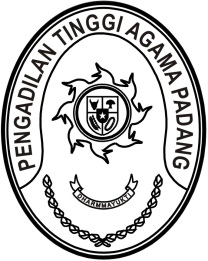 SURAT PERINTAH PELAKSANA HARIANNomor  : W3-A/2777/KP.04.6/10/2022Menimbang 	: 	bahwa Kepala Bagian Umum dan Keuangan Pengadilan Tinggi Agama Padang sedang melaksanakan cuti tahunan, demi kelancaran pelaksanaan tugas dipandang perlu menunjuk pelaksana harian Kepala Bagian Umum dan Keuangan;Dasar	:	1.	Peraturan Mahkamah Agung RI Nomor 4 Tahun 2022 tentang Perubahan Keempat Atas Peraturan Mahkamah Agung Nomor 7 Tahun 2015 tentang Organisasi dan Tata Kerja Kepaniteraan dan Kesekretariatan Pengadilan;		2.	Surat Kepala Badan Kepegawaian Negara Nomor 1/SE/I/2021 tanggal 
14 Januari 2021 tentang Kewenangan Pelaksana Harian dan Pelaksana Tugas Dalam Aspek Kepegawaian;		3.	Keputusan Permohonan Cuti W3-A/2870/KP.05.2/X/2022 tanggal 
27 Oktober 2022 dari tanggal 30 Oktober s.d. 1 November 2022MEMERINTAHKANKepada	:	Nama	: Millia Sufia, S.E., S.H., M.M.		NIP	:	198410142009042002		Pangkat/Gol. Ru.	:	Penata (III/c)		Jabatan	: Kepala Subbagian Keuangan dan PelaporanUntuk	:	1.	Terhitung tanggal 31 Oktober 2022 sampai kembalinya pejabat definitif disamping jabatannya sebagai Kepala Subbagian Keuangan dan Pelaporan juga sebagai pelaksana harian Kepala Bagian Umum dan Keuangan.		2.	Melaksanakan perintah ini dengan seksama dan penuh tanggung jawab.Dikeluarkan di	: PadangPada tanggal	: 28 Oktober 2022Wakil Ketua,Dr. Drs. Hamdani. S, S.H., M.H.I.
NIP. 195602121984031001Tembusan  :Yth. Sekretaris Mahkamah Agung RI;Yth. Direktur Jenderal Badan Peradilan Agama Mahkamah Agung RI;Ketua Pengadilan Tinggi Agama Padang (sebagai laporan). 